Заседание в клубе «Юнона»Мужчины и женщины в семье. Разделение ролей в семье.Как Вы думаете, каким образом должны распределяться роли мужчины и женщины в семье, чтобы была полная гармония, взаимопонимание, любовь и доверие?», - именно таким вопросом началось занятие  группы подготовки к семейной жизни и осознанному родительству «Юнона» ГБУ СО «Дубовский ЦСОН», которое было проведено для студентов педагогического колледжа с элементами тренинга. Психологом в группе была создана доброжелательная и доверительная атмосфера, все участники с интересом работали и выполняли задания тренера, обыгрывая различные семейные ситуации и актуализируя  жизненные ценности семьи. Психолог познакомил с приемами эмоциональной разрядки (например, как можно приемлемым, увлекательным способом сбросить накопившуюся агрессию). На этапе рефлексии все участники мероприятия получили массу положительных эмоций, а главное – познакомились и научились различным приемам эмоциональной разрядки, которые  несомненно пригодятся в их будущей семейной жизни.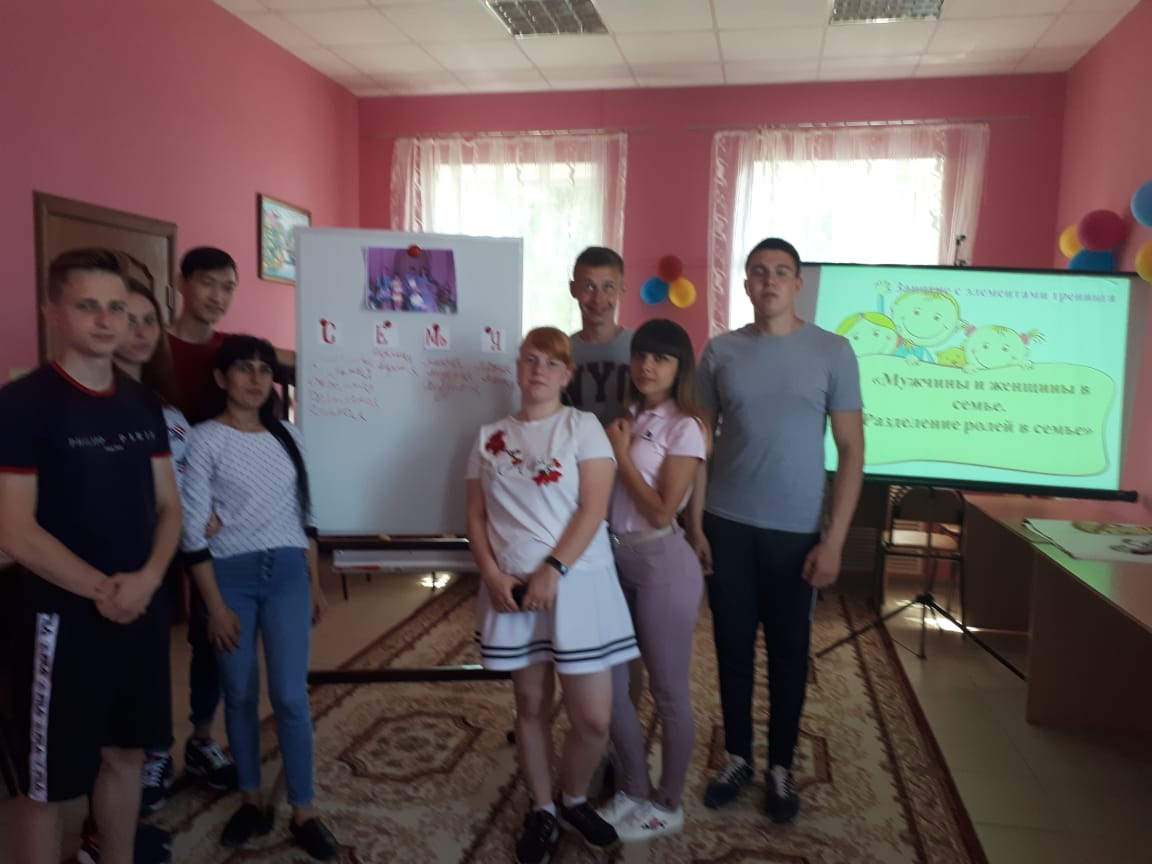 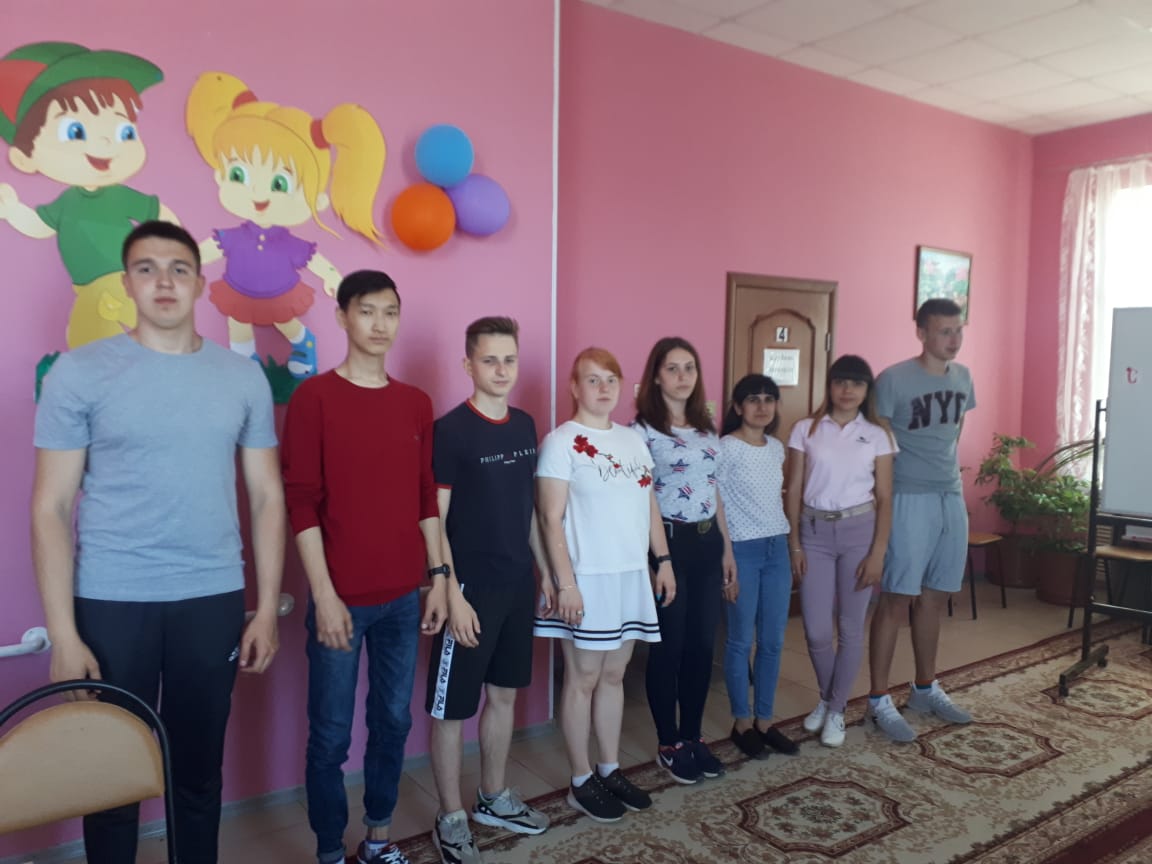 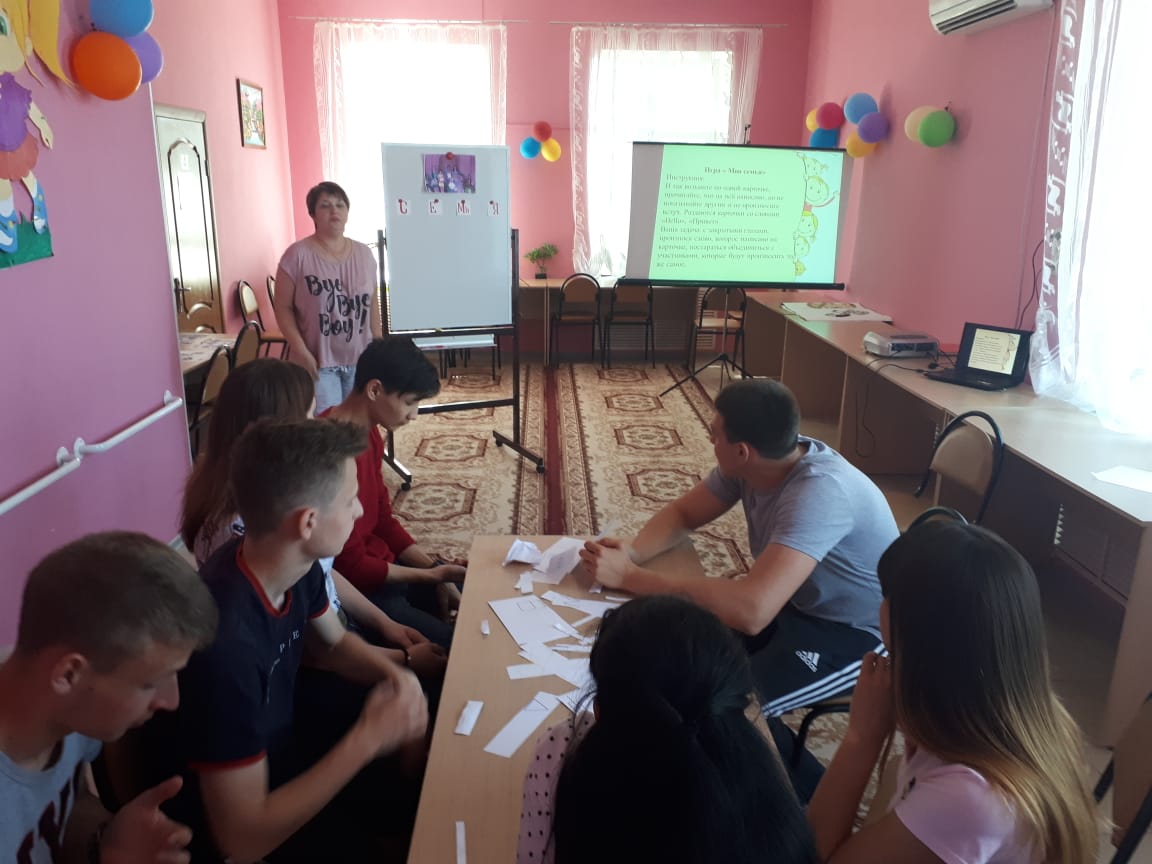 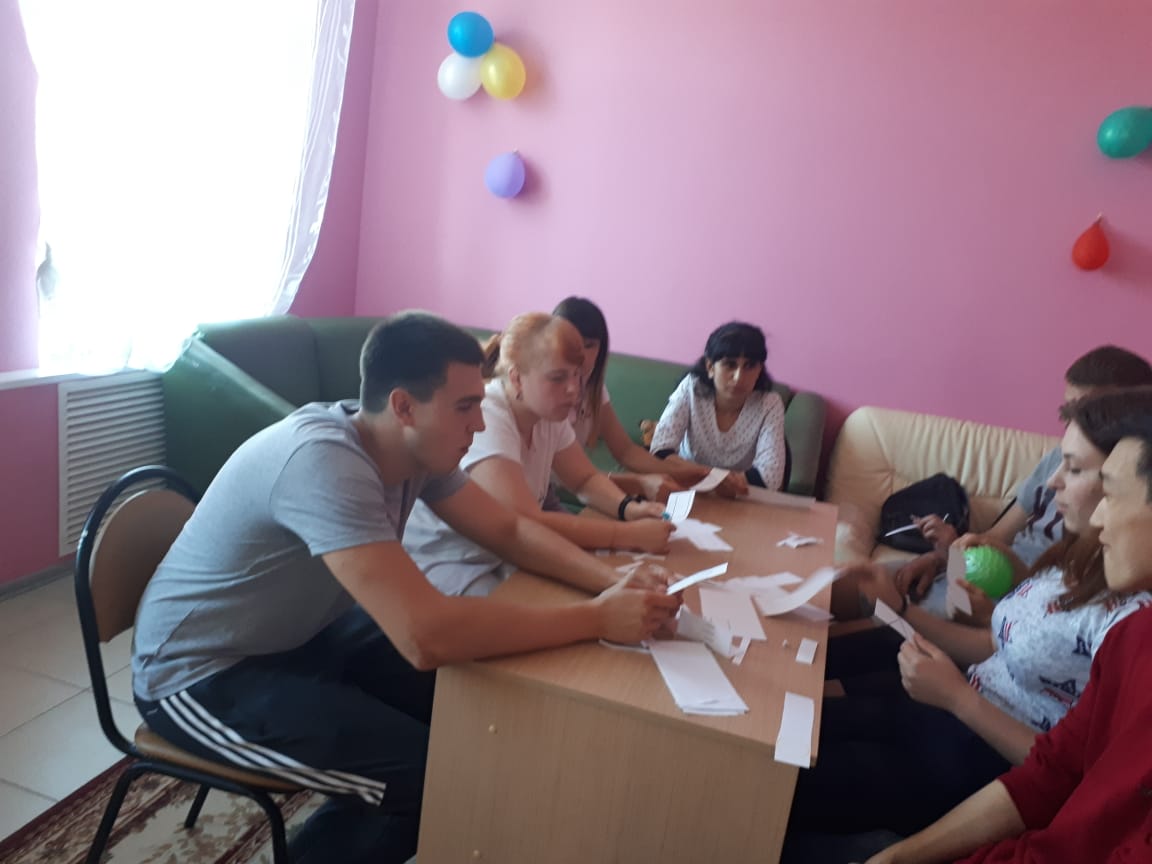 